Открытое акционерное общество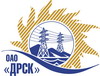 «Дальневосточная распределительная сетевая  компания»ПРОТОКОЛпроцедуры вскрытия конвертов с заявками участников ПРЕДМЕТ ЗАКУПКИ: закрытый запрос цен на право заключения Договора на выполнение работ (закупка 450): «Выполнение мероприятий по технологическому присоединению заявителей с максимальной мощностью до 150 кВт для нужд филиала ОАО «ДРСК» «Хабаровские  электрические сети»лот № 8 - «Технологическое присоединение к электрической сети ОАО "ДРСК" с заявленной мощностью до 150 кВт. Хабаровский край, с. Некрасовка, с. Дружба, с. Гаровка-1 (ПИР, СМР)»Планируемая стоимость: лот №8  -  1 511 472,00 руб.Дата и время процедуры вскрытия конвертов:  08.08.2013 г. 16:00 местного времениОснование для проведения закупки (ГКПЗ и/или реквизиты решения ЦЗК):   ГКПЗИнформация о результатах вскрытия конвертов:В адрес Организатора закупки поступило 3 (три) заявки на участие в закупке в запечатанных конвертах.Представители Участников закупки, не пожелали присутствовать на  процедуре вскрытия конвертов с заявками.Дата и время начала процедуры вскрытия конвертов с заявками на участие в закупке: 16:00 часов местного времени 08.08.2013 г Место проведения процедуры вскрытия конвертов с заявками на участие в закупке: 675 000, г. Благовещенск, ул. Шевченко 28, каб. 244.В конвертах обнаружены заявки следующих Участников закупки:РЕШИЛИ:Утвердить протокол вскрытия конвертов с заявками участниковТехнический секретарь		________________________	   К.В. Курганов08.08.2013г. Благовещенск451-УКС/В№п/пНаименование Участника закупки и его адрес Предмет и общая цена заявки на участие в закупкеПримечанияООО «Актис Капитал» 680007 г. Хабаровск, ул. Волочаевская, д. 8, литер Щ, оф. 111 414 781,00 без учета НДС(1 669 441,58 с учетом НДС)ООО «Амур-ЭП» 680032 г. Хабаровск-32, пр-т 60 Лет Октября 128 а1 463 387,46 без учета НДС(1 726 797,21 с учетом НДС)ООО «Энергострой» 680033 г. Хабаровск, ул. Тихоокеанская, 204, корп. 1, оф. 211 467 449,00 без учета НДС(1 731 589,82 с учетом НДС)Ответственный секретарь________________________Т.В. Челышева